21-7-16Dear Parents,As the summer term draws to a close it is rewarding to reflect on such a successful year for St. Bridget’s.  In many aspects this year has been successful with continued strong academic success, sporting successes and responsive happy children who enjoy coming to school.  Today we also received a letter from Kate Osamor (Shadow Secretary of State for Education) who congratulated the children at St. Bridget’s for their campaign support to send every child to school.  She has promised to raise the issue in Parliament.  A copy of the letter is on the website news.Today we say goodbye to our year 6 children and wish them well as they continue on their learning journey at Secondary School.  In our end of term assembly we congratulated them and awarded a number of cups for achievement in literacy, maths, music, drama, sports as well as the Child of Merit Cup. These year six children started in reception at the same time as I started St. Bridget’s.  It has been a privilege to see them develop their multiple talents and skills.  Perhaps strikingly, it is pleasing to see those children who have joined us in different year groups who have settled so well into life at St. Bridget’s.  We wish them all well next academic year.Parent Questionnaire FeedbackAs part of the end of year review we ask parents in reception, year 2, year 4 and year 6 to fill in our questionnaire, which was online this year.  Thank you for all of your thoughtful responses and taking the time for this.  We are very pleased with the feedback which was very positive.  We have analysed the responses and I will also share this feedback with the school governors.  The feedback is also available on our website with some comment anonymised where appropriate. There were also some useful comments which I am working with my staff to improve.  These include a review of the toilets, improving communication for events and ensuring we are as effective we can be dealing with behavioural incidents appropriately.Sporting SuccessJust one look at our School Games Board in the school entrance hall shows just what a busy sporting year we have had. We have had some new sports clubs this year which have fed into several Level 2 (inter-school) competitions and our children have also represented Wirral at two Level 3 County Finals. Our inter-class competitions have gone from strength to strength - boosted by the competitions pack which some of our brilliant bloggers won for us earlier in the year.We now have trophies to award to the winning class and stickers for those children who have demonstrated the games values in curriculum lessons and extra-curriculum sports. We also award Spirit of the Games trophies from time to time in Merit assembly.Sports which our children have had the opportunity to participate in this year have ranged from New Age Kurling to karate, boccia to basketball, football to fencing, quick sticks to quad kids as well as rugby, cricket, athletics, swimming, dancing, tennis, judo, netball and volleyball!The year ended with children from St. Bridget's athletics team qualifying to compete at the Merseyside School Games with well over a thousand children representing their county in a range of sports.One final job was to put in our application for this year’s School Games Mark which is a nationally recognised award scheme to reward schools for their commitment to the development of competition across their school and into the community. Schools in England are assessed across bronze, silver and gold levels. Yesterday we were awarded the Gold Mark. In this year of the Olympics it is very satisfying that we have won Gold already.Looking ahead we have lots of exciting clubs and activities planned for next year both before and after school, so we can already start to look forward to September. But first, a well-earned rest!!!E-safety Advice – Pokemon GoI am sure you are aware of Pokemon Go. The latest craze that is sweeping the UK. Pokemon Go is a game that uses real world maps to find Pokemon (make believe creatures). It uses GPS to locate you in the game map and let you move around in ‘Augmented reality’ (the real world enhanced by technology).You will have seen in the news accidents caused by people not paying attention to what they are doing because they are looking at the game and not where they are going. This is an obvious issue however,  please consider the following points when allowing your child/ward to use Pokemon Go.1.     PokeStops are locations where you can collect free gifts. These are secret places and some are quite secluded. For example, Arrowe Park. These could be used by someone who is looking to meet/harm young people.2.     Gyms, like PokeStops, are set places where you can battle and train your Pokemon. As well as the danger already mentioned above, when in battle your user name shows up. Make sure user names do not identify you or give away personal information.3.     Thieves have also realised that PokeStops and Gyms attract lots of people carrying smart phones. A number of people have been mugged while playing Pokemon Go.4. Finally the game uses mobile data if you are not in range of a WIFI hotspot. Be aware this can add up over time.I hope you all have an enjoyable summer and I look forward to welcoming you all back on the first day of school Tuesday 6th September.Yours sincerely,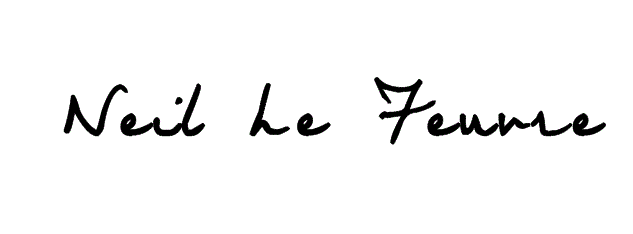 Neil Le FeuvreSome recent pictures from our Twitter Feed.  See More https://twitter.com/StBridgetsCofE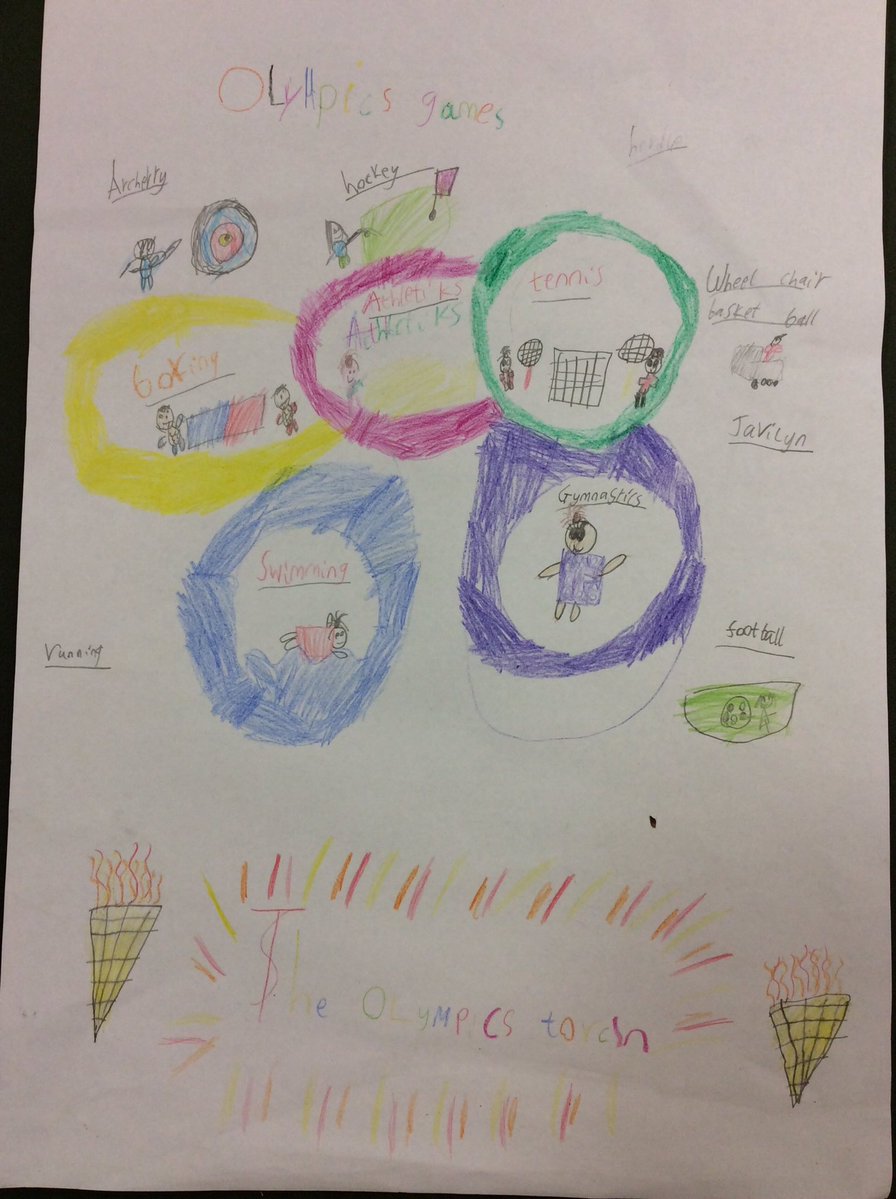 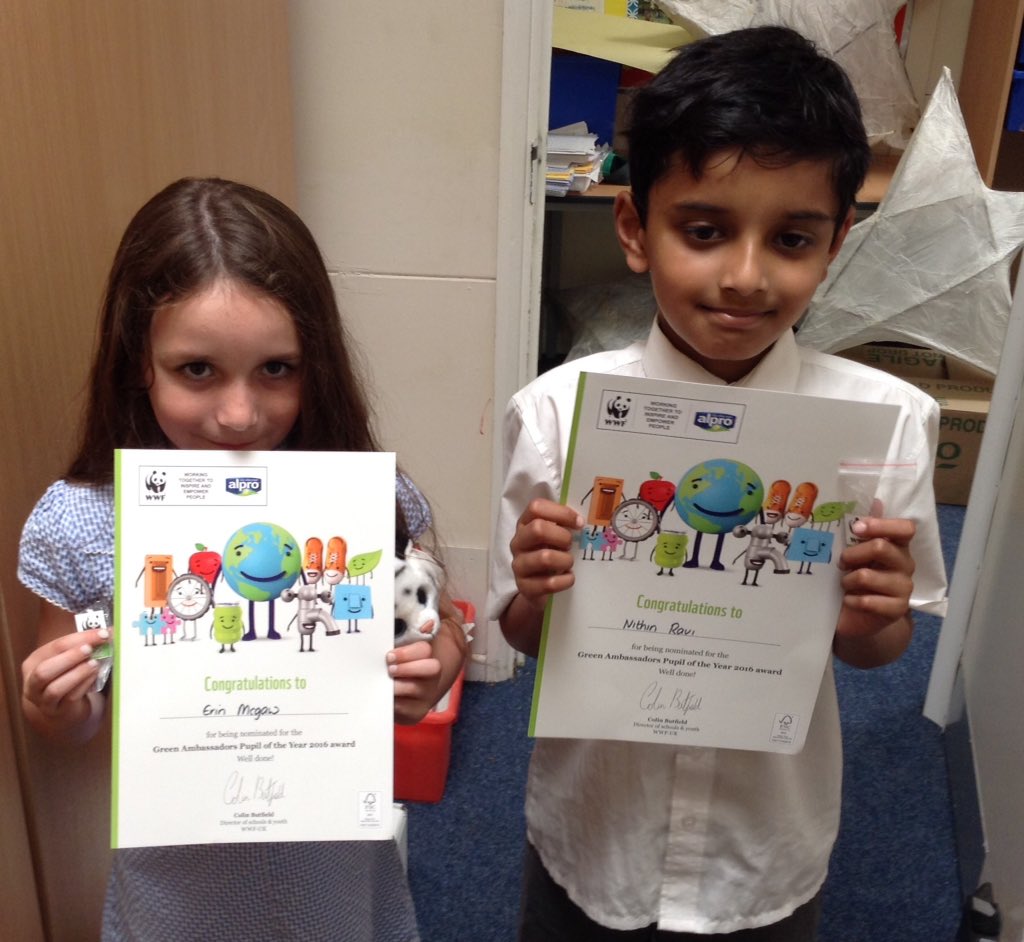 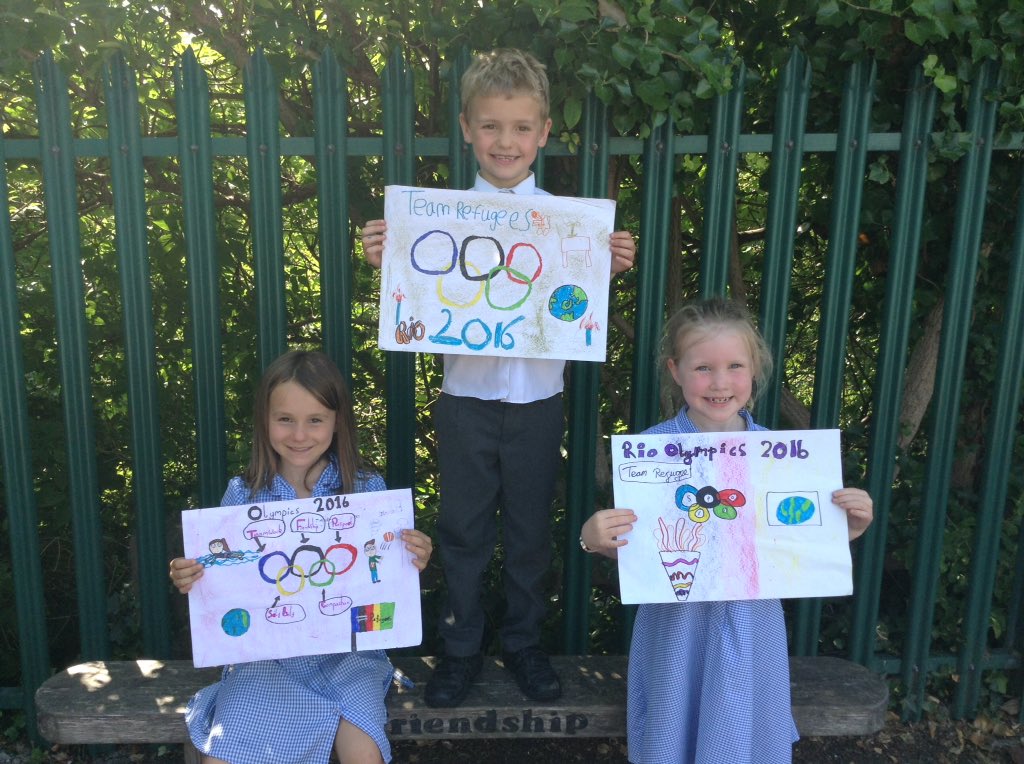 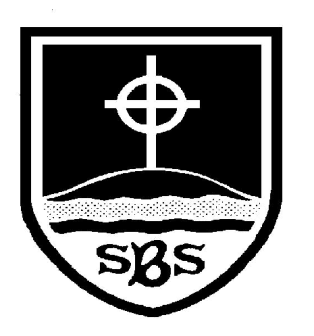 St Bridget’s C of E Primary SchoolSt Bridget’s Lane, 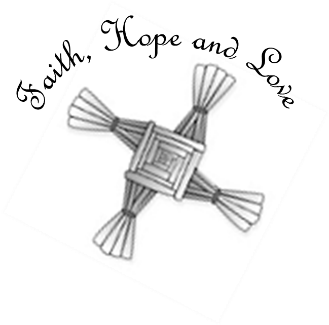 West Kirby, Wirral CH48 3JTTel: 0151 625 7652 Headteacher: Mr Neil Le Feuvre Email: schooloffice@stbridgets.wirral.sch.ukWebsite: https://st-bridgets.eschools.co.uk/site Together Everybody Achieves More